Bibles for the BorderOctober 14th, 2017 6-9 p.m.Camp SweersDirt drive behind 1515 Dennis Rd.Signed parent permission slip must be signed and accompany all participants.Parents!  Read this FIRST!!Before you give your son/daughter permission to participate in BIBLES FOR THE BORDER,Carefully read the following information and make a decision that is best for your child.WHAT IS IT?  It is a rough, role playing, wilderness game where students are dropped off in the country of “AphAGGIEstan”.  Their goal is to work as a team to earn money from “villages” in the country, buy Bibles that have gotten into the hands of the corrupt non-Christian government, and then smuggle those Bibles across the border into “Dansvilleovakia”.  The team that gets the most BIBLEs to the church in Dansvilleovakia wins the game.  At the end of the night we give them free pizza and a Bible they can keep or share with a friend.WHAT WILL MY CHILD ENCOUNTER?This is a role play game designed to give students a feel for what Christian persecution would be like in a country without religious freedom.  Your student will encounter “militia” dressed in camo and carrying paintball guns.  (Guns are shot at the ground. Feet and legs sometimes end up with paint.) Their job is to interrogate and question students about their activities.  They may be “arrested” and taken to “prison” (their stay is usually short)  We use zip ties for handcuffs.WHO ARE THESE PEOPLE THAT ACT AS MILITIA AND PRISON OFFICIALS?They are Christian men and women who understand the purposes of the game.  Every one of them love teenagers and are giving of their time to make this an awesome night for young people.  THEY ARE PLAYING THE ROLE OF TOUGH GUYS.   And they do a great job.  We need lots of great people to do this event.  They are some of the kindest, most gentle people you will ever meet.HOW WILL MY CHILD REACT?  That is for you to predict and decide.  Over 99% of the students who have participated in this event in Dansville or other locations LOVE EVERYTHING ABOUT IT!  They love the roughness, dodging the militia, attempting to escape prison, earning money at the villages, and ultimately smuggling Bibles across the border.  It is adrenaline filled and there is nothing we do that is anything like it.  Students ask for this event to be repeated every year.  BUT, this event isn’t for everyone.  If your child is easily agitated, has difficulty controlling emotions, or cannot separate a role-play game from reality, then they should not participate.  If your child has limitations which would make three hours in a wooded area (mowed paths are available) impossible, they should not participate.  If you decide to have your student participate in this free activity, and your child’s behavior leads us to believe this game is not best for him, we will have you pick him up immediately.WHAT SHOULD MY STUDENT WEAR?He/she should wear outdoor clothing for the weather.  No camouflage.  Backpacks and flashlights are allowed!  They may bring a snack but understand it could be confiscated.  It’s part of the game!  If you have further questions contact Jan Sweers at 517-282-8092.NOW WHAT?  Print the waiver form, sign, and send with your child.2017-18 Waiver – The HUB Youth CenterAcknowledgment of Risks, Release, Indemnification Agreement, and Covenant not to Sue. Each Part of this document must be completed and signed before using The HUB facilities or participating in The HUB activities.
Student's Name: __________________________________________________________________

Phone: (____)_____________________________________________________________

Date of Birth:_______________________________________________________

If under 18, Name of Guardian: _______________________________________Relationship: ______________________________________________________

Address:__________________________________________________________

City: __________________State: _______________Zip: ___________________
Emergency Contact: ____________________Phone:______________________
(if different from above number) Note: we will contact your home number firstFamily E-Mail Address: ______________________________________________Are you interested in receiving a weekly/monthly email about the HUB Christian Youth Center activities your child is participating in?   YES___  NO___

Notice: This is a legally binding document. If not understood, legal advice should be sought. By signing this document, you give up your right and the right of your heirs, next of kin, personal representatives, and assigns to bring a court action, now or any time in the future to recover compensation or obtain any other remedy for an injury to yourself or your property or for your death, however caused, arising out of your use of the facilities of The HUB Youth Center or participation in Activities sponsored by The HUB Youth Center (on or off the The HUB property) even if such claim is based upon actual negligence of The HUB Youth Center or its employees or volunteers.

1.Acknowledgement of Risks

The undersigned user ("Student") hereby acknowledges and agrees that the use of the facility owned and operated by The HUB, has inherent risks. User fully recognizes and appreciates the dangers inherent with The HUB Youth Center activities. User is assuming the hazard of risk to User since User desires to use facilities at The HUB Youth Center. User realizes that User is subject to injury from these activities and that no form of preplanning can remove all of the danger to which User is being exposed. User further represents and warrants to The HUB Youth Center that User has full knowledge of the nature and extent of all risks associated with activities at The HUB and the use of equipment, including but not limited to:All manner of injury from playing in the gym area and building including games designed by HUB staff and volunteers.All manner of injury from playing on the HUB property including games and activities designed by HUB staff and volunteers.All manner of injury from playing games and activities designed by HUB staff and volunteers off the HUB property.Injuries resulting from the actions, omissions or negligence of The HUB Youth Center or others; Injuries resulting from the physical condition or actions, omissions, negligence in any degree of User; Injuries resulting from contact with other users of The HUB facilities; Injuries resulting from contact with The HUB Facilities including, but not limited to stairs, doors, counters, games, basketball goals and furniture whether permanently or temporarily in place; First Aid, emergency treatment or other services rendered by The HUB Youth Center or others; and Consumption of any food or drink, whether or not provided by The HUB Youth Center. 
User further acknowledges that the above list of risk factors is for illustration purposes only and is not inclusive of all possible risks associated with the use of the The HUB Facilities or participation in The HUB Activities and the above list in no way limits the absolute and comprehensive nature of this Waiver and Release, Indemnification and covenant not to sue ("Release").
Initial Here: _______________

2. Releases, Indemnification and Covenant Not to Sue

User voluntarily releases and forever discharges and covenants not to sue The HUB Youth Center, and all other persons or entities affiliated therewith, from any and all liability, claims, demands, actions, or rights of action, which are related to, arise out of or are in any way connected with User's attendance at The HUB or participation in any HUB activity, including, but not limited to any and all negligence, of The HUB Youth Center, its agents or employees, and all other persons or entities, for any and all injury, death, illness or disease, and damage to User or User's property.

User further agrees, promises and covenants to hold harmless and to indemnify The HUB Youth Center, its agents and employees, and all other persons or entities against all damage which user may negligently or intentionally cause to spectators or other third parties in the course of User's participation in any HUB activity (whether on or off HUB property).

User further agrees, promises and covenants not to use, assert or otherwise maintain any claim against The HUB Youth Center, its agents and employees, and all other persons or entities, for any injury, death, illness or disease, or damage to User or User's property, arising from or connected to User's participation in any activity or from any claims asserted against User by spectators or other third parties. In signing this document, User fully recognizes that if anyone is hurt or dies, or property is damaged while User is in The HUB Youth Center facilities, User will have no rights to make any claim or file a lawsuit against The HUB Youth Center, its agents or employees even if The HUB Youth Center, its agents or employees, or any of them negligently caused the bodily injury or property damage.
Initial Here: _______________

3. Acknowledgement of Effect of This Release Agreement

User Understands and acknowledges that by signing this document User has given up certain legal rights and/or possible claims which User might otherwise assert or maintain against The HUB Youth Center, its agents or employees, and other persons or entities, including but not limited to rights arising from or claims for the acts or omissions, fault or negligence of The HUB Youth Center, its agents or employees or any other persons or entities. User understands and acknowledges that by initialing and/or signing this document, User has assumed responsibility and LEGAL LIABILITY for the claims or other legal demands, including defense costs, which may be asserted by spectators or other third parties against User as a result of User's participation in this activity.
Initial Here: _______________

4. Participant Insurance Benefits and Representation of Physical Condition

User understands and acknowledges that no medical insurance benefits will be provided to User for injuries occurring while User is at The HUB Youth Center or for activities sponsored by The HUB Youth Center. User certifies that User has sufficient health, accident, and personal liability insurance to cover bodily, property damage, or any consequences resulting from User's attendance at The HUB Youth Center or participation in The HUB Activities. If User has no such insurance, User certifies that User is capable of personally paying for any and all expenses or liability. User further acknowledges that the undersigned is in good physical and mental health, not suffering from any condition, disease or disablement, which would or could potentially affect participation at activities at The HUB Youth Center, or activities of The HUB off The HUB property.
Initial Here: _______________

5. Rules and Regulations

By Initialing User acknowledges that User has read and understood the complete list of rules and regulations and has received a copy.
Initial Here: _______________

6. Consideration

In consideration of this agreement, The HUB will permit User to attend The HUB and/or participate in The HUB activities, subject to user's compliance with all The HUB Rules, Regulations and Safety Policy. The HUB retains the right to deny entrance to its facilities or participation in its activities, to anyone in its sole discretion.
7. Entire Agreement

User understands that this constitutes the entire agreement between undersigned ("User") and The HUB Youth Center, its agents or employees, and that it cannot be modified or changed in any way by the representations or statements of The HUB Youth Center, its agents or employees or by User.

User's signature below indicates that User has read this entire document in full, understands it completely, and agrees to be bound by its terms.
This Waiver and Release is a Michigan contract and User consents to the jurisdiction and venue for any action relating to this Waiver and Release in Ingham County, Michigan, regardless of User's residence or domicile. User also agrees that any such action will be brought only in Ingham County District Court in Ingham, Michigan.

Student (User) Signature: ______________________________Date: ____________

Signature of Parent/Guardian (If under age 18): _____________________________

Signature of The HUB Employee: _________________________________________Release Form for Media Recording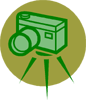 I, the undersigned, do hereby consent and agree that Heritage United Brethren Church of Dansville, its employees, or agents have the right to take photographs, videotape, or digital recordings of my child beginning on September 8, 2016 and ending June 30, 2017 and to use these in any and all media, now or hereafter known, and exclusively for the purpose of the HUB Christian Youth Center promotion and parent informational emails. I further consent that my child’s name and identity may be revealed therein or by descriptive text or commentary.I do hereby release to Heritage United Brethren Church of Dansville, its agents, and employees all rights to exhibit this work in print and electronic form publicly or privately and to market and sell copies. I waive any rights, claims, or interest I may have to control the use of my child’s identity or likeness in whatever media used.I understand that there will be no financial or other remuneration for recording my child, either for initial or subsequent transmission or playback.I also understand that  is not responsible for any expense or liability incurred as a result of my child’s participation in this recording, including medical expenses due to any sickness or injury incurred as a result.I represent that I am at least 18 years of age, have read and understand the foregoing statement, and am competent to execute this agreement.NameAddressPhoneHUB Christian Youth Center Witness for the undersignedSignatureDate